Komise rovných příležitostí ve sportu Českého olympijského výborupořádá ve dnech 11.9. – 13.9. 2015 v Bechyni  seminářOsobnostní rozvoj (coaching) žen ve sportovním prostředíKomise rovných příležitostí ČOV se v reakci na celosvětový vývoj a na inciativy Mezinárodního olympijského výboru a Evropského olympijského výboru, které mají za cíl podpořit pozici žen v rozhodovacích a vedoucích orgánech sportovního hnutí, rozhodla uspořádat v rámci prvního Evropského týdne sportu seminář Osobnostní rozvoj (coaching) žen ve sportovním prostředí.  „Na hřišti jsme našeho cíle – rovnosti – již skoro dosáhli. Ale mimo hřiště, to je jiný příběh, je to zápas, který jsme zdaleka nevyhráli.“ (Lydia Nsekera, předsedkyně Komise sportu žen Mezinárodního olympijského výboru a členka jeho Výkonného výboru)Cílem tohoto semináře je poskytnout všem účastnicím platformu pro sdílení zkušeností a networking, nabídnout praktické školení v oblasti managementu, veřejného vystupování a v neposlední řadě dodat ženám podporu a motivaci pro činnost v řídících a rozhodovacích pozicích českého i mezinárodního sportu.Srdečně Vás zveme k účasti na této první akci svého druhu v oblasti sportu v ČR.V příloze naleznete kompletní program celého semináře, včetně představení lektorů odborné i sportovní části a přihlašovací formulář. V případě jakýchkoliv dotazů nás neváhejte kontaktovat.Za Komisi rovných příležitostí ve sportu se na vás těší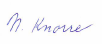 Naděžda Knorre         předsedkyně